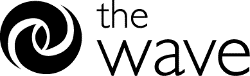 DATE OF EVENT: TIMES:  #of RIDERS: PRIVATE/JITNEY:     #OF BUSES: CONTACT NAME/PHONE #/EMAIL:			TYPE OF EVENT:				DAY OF CONTACT IF DIFFERENT:LOCATIONS/COMMENTS:REGULAR PRICE:How did you hear about The Wave?  ???			Have you ridden the Wave before?  ???/thehoustonwave /houstonwave yelp.com/biz/the-houston-wave-houston thehoustonwave.eventbrite.com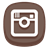 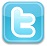 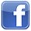 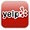 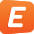 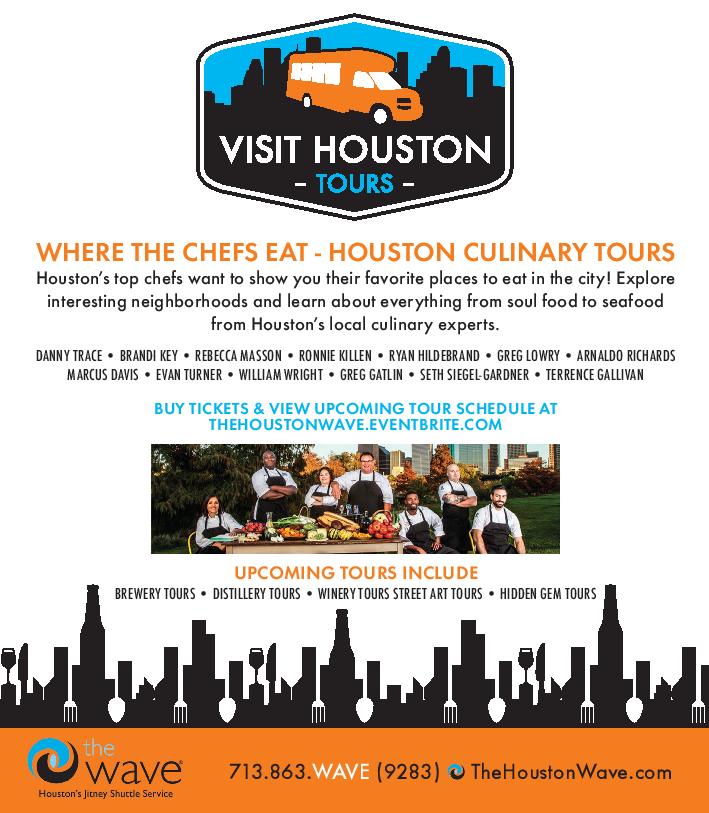 